Prezado(s) Editor(es),	Encaminhamos para apreciação da Revista Oecologia Australis o manuscrito “RECURSOS PESQUEIROS UTILIZADOS PELA COMUNIDADE LOCAL DO ARQUIPÉLAGO DE FERNANDO DE NORONHA (PE, BRASIL): PREFERÊNCIAS, TABUS ALIMENTARES E USO MEDICINAL” produzido pelos autores: Gláucio Bassan, Paloma Sant’Anna Dominguez Moura, Walter Barrella, Ursulla Pereira Souza e Milena Ramires. Declaramos que o conteúdo do presente manuscrito submetido à Oecologia australis é original, não publicado em outros meios de divulgação e não está sujeito à avaliação por outras revistas. Afirmamos, também, a concordância de todos os autores participantes com o processo de publicação e as normas estipuladas pela revista.Indicamos abaixo os nomes e e-mails de cinco referees, conforme exigido pelas normas desta revista: Teodoro Vaske Junior – Docente da Universidade estadual Paulista, campus CLP.Email: teodoro.vaske-junior@unesp.br Mariana Clauzet – Universidade Federal do Rio de JaneiroEmail: mariana.clauzet@gmail.comOtto Bismarck Fazzano Gadig - Docente da Universidade estadual Paulista, campus CLP.Email: gadig@clp.unesp.br Gustavo Hallwass – Universidade Federal do Oeste do Pará, Campus Oriximiná.Email: gustavo.hallwass@gmail.comEvandro Severino Rodrigues – Instituto de Pesca do Estado de São PauloEmail: evansero@hotmail.comSem mais a declarar, afirmamos esta carta como verídica. Atenciosamente, 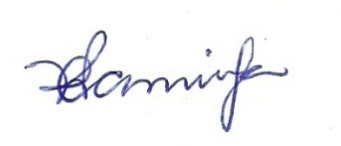 Profa. Dra. Milena Ramires(Autora correspondente) Universidade Santa Cecília (UNISANTA)Laboratório de Ecologia Humana Programa de Pós-graduação em Sustentabilidade de Ecossistemas Costeiros e MarinhosPrograma de Pós-graduação em Auditoria Ambiental